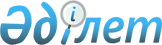 Еуразиялық экономикалық одаққа мүше мемлекеттердің Еуразиялық экономикалық одақтың техникалық регламенттері талаптарының сақталуына мемлекеттік бақылау (қадағалау) саласындағы заңнамасын үндестіруге арналған қағидаттар мен тәсілдемелер туралы халықаралық шарт жобасын әзірлеу жөніндегі жұмыс тобы туралыЕуразиялық үкіметаралық кеңестің 2015 жылғы 18 тамыздағы № 79 шешімі.
      2014 жылғы 29 мамырдағы Еуразиялық экономикалық одақ туралы шарттың 53-бабы 4-тармағының екінші абзацына сәйкес және Еуразиялық экономикалық комиссия туралы ереженің (2014 жылғы 29 мамырдағы Еуразиялық экономикалық одақ туралы шартқа №1 қосымша) 43-тармағы 15-тармақшасын іске асыру мақсатында:
      1. Еуразиялық экономикалық одаққа мүше мемлекеттердің Еуразиялық экономикалық одақтың техникалық регламенттері талаптарының сақталуына мемлекеттік бақылау (қадағалау) саласындағы заңнамасын үндестіруге арналған қағидаттар мен тәсілдемелер туралы халықаралық шарт жобасын әзірлеу жөніндегі жұмыс тобы құрылсын.
      2. Қоса беріліп отырған Еуразиялық экономикалық одаққа мүше мемлекеттердің Еуразиялық экономикалық одақтың техникалық регламенттері талаптарының сақталуына мемлекеттік бақылау (қадағалау) саласындағы заңнамасын үндестіруге арналған қағидаттар мен тәсілдемелер туралы халықаралық шарт жобасын әзірлеу жөніндегі жұмыс тобының құрамы бекітілсін.
      3. Осы Өкім ресми жарияланған күнінен бастап күнтізбелік 10 күн өткен соң күшіне енеді. Еуразиялық экономикалық одаққа мүше мемлекеттердің Еуразиялық экономикалық одақтың техникалық регламенттері талаптарының сақталуына мемлекеттік бақылау (қадағалау) саласындағы заңнамасын үндестіруге арналған қағидаттар мен тәсілдемелер туралы халықаралық шарт жобасын әзірлеу жөніндегі жұмыс тобының  ҚҰРАМЫ
					© 2012. Қазақстан Республикасы Әділет министрлігінің «Қазақстан Республикасының Заңнама және құқықтық ақпарат институты» ШЖҚ РМК
				
      Еуразиялық экономикалық комиссия      Алқасының Төрағасы                       В. Христенко      
Еуразиялық экономикалық
комиссия Алқасының
2015 жылғы 18 тамыздағы
№ 79 өкімімен
БЕКІТІЛГЕН 
Корешков
Валерий Николаевич
-
Еуразиялық экономикалық комиссияның техникалық реттеу мәселелері жөніндегі Алқа мүшесі (Министр) (жұмыс тобының жетекшісі)
                    Армения Республикасынан
                    Армения Республикасынан
                    Армения Республикасынан
АйвазянАйк Витьяевич
–
Армения Республикасы Экономика министрлігі аппаратының Армениядағы инспекциялық реформалар жобасының жетекшісі
Акопян
Армен Аликович
−
Армения Республикасы Ауыл шаруашылығы министрлігінің Мемлекеттік тамақ өнімдері қауіпсіздігі қызметі Заң департаментінің бастығы
МаксудянЛили Погосовна
–
Армения Республикасы Экономика министрлігі Стандарттау, метрология және техникалық реттеу басқармасының бастығы
ХаликянЛевон Оганесович
–
Армения Республикасы Экономика министрлігі Нарықты қадағалау жөніндегі мемлекеттік инспекцияның бастығы
Цатурян
Луиза Артемовна
−
Армения Республикасы Ауыл шаруашылығы министрлігінің Мемлекеттік тамақ өнімдері  қауіпсіздігі қызметі Заң департаменті заңнаманы жетілдіру және талдау бөлімінің бастығы
ШирванянАшхен Юрьевна
–
Армения Республикасы Ауыл шаруашылығы министрлігінің аппараты тамақ өнімдері қауіпсіздігі бөлімінің бастығы
                    Беларусь Республикасынан
                    Беларусь Республикасынан
                    Беларусь Республикасынан
Барышникова 
Ирина Николаевна
–
Беларусь Республикасы Сауда министрлігі Тұтынушылардың құқығын қорғау және жарнаманы бақылау басқармасының бастығы 
Бобко
Ольга Николаевна  
–
"Республикалық гигиена, эпидемиология және қоғамдық денсаулық орталығы" мемлекеттік мекемесі өнімнің сәйкестігін бағалау бөлімінің меңгерушісі
Буссель
Игорь Олегович
–
Беларусь Республикасы Стандарттау жөніндегі мемлекеттік комитеті мемлекеттік қадағалау және бақылау бөлімінің бастығы
Глущенко 
Кирилл Иванович
–
Беларусь Республикасы Ауыл шаруашылығы және азық-түлік министрлігінің Ветеринариялық және азық-түліктік қадағалау департаменті Мемлекеттік ветеринариялық инспекциясы бастығының орынбасары 
Дубиковский
Виталий Евгеньевич
–
Беларусь Республикасы Ауыл шаруашылығы және азық-түлік министрлігінің Ветеринариялық және азық-түліктік қадағалау департаменті Мемлекеттік ветеринариялық инспекциясының бастығы
Зенькович
Александр Леонидович
–
"Республикалық гигиена, эпидемиология және қоғамдық денсаулық орталығы" мемлекеттік мекемесі гигиена бөлімінің меңгерушісі 
Корендо
Елена Александровна
–
"Республикалық гигиена, эпидемиология және қоғамдық денсаулық сақтау орталығы" мемлекеттік мекемесінің жетекші заң консультанты 
КуцкоАлександр Иванович
–
Беларусь Республикасы Ауыл шаруашылығы және азық-түлік министрлігінің Ветеринариялық және азық-түліктік қадағалау департаменті директорының орынбасары
Лишай
Игорь Леонидович
–
"Құрылыстехнорм" Республикалық унитарлық кәсіпорнының директоры
Мойсак
Инна Владимировна
–
"Республикалық гигиена, эпидемиология және қоғамдық денсаулық орталығы" мемлекеттік мекемесінің Кеден одағы мәселелері бойынша қызметті ұйымдастыру бөлімінің меңгерушісі
Садовников
Юрий Иванович
–
Беларусь Республикасы Төтенше жағдайлар министрлігінің Өнеркәсіптегі жұмысты қауіпсіз жүргізуді қадағалау департаменті Лицензиялау, сертификаттау және оқытуды ұйымдастыру мен рұқсат беру жұмысы басқармасының бастығы 
Скуранович
Анжела Леонидовна
–
"Республикалық гигиена, эпидемиология және қоғамдық денсаулық орталығы" мемлекеттік мекемесі бас дәрігерінің орынбасары
Слабко
Кирилл Вадимович
–
Беларусь Республикасы Сауда министрлігі Тұтыну нарығын бақылау – сауда инспекциясы басқармасы бастығының орынбасары 
Шатило
Эдуард Эдуардович
–
Беларусь Республикасы Төтенше жағдайлар министрлігі "Лицензияланатын қызмет түрлерін сертификаттау және оның сараптамасы республикалық орталығы" мекемесінің бастығы
                 Қазақстан Республикасынан
                 Қазақстан Республикасынан
                 Қазақстан Республикасынан
БердімбаеваДана Шалабайқызы
–
"Сауда саясатын дамыту орталығы" акционерлік қоғамының тарифтік емес реттеу шараларын талдау бөлімінің сарапшысы
ЕлікбаевҚуаныш Нұрланұлы
–
Қазақстан Республикасы Ұлттық экономика министрлігінің Халықаралық экономикалық интеграция департаменті ЕурАзЭО пен Кеден Одағының жұмыс істеуі мәселелері басқармасының бас сарапшысы
ЖайлаубаеваДинара Әлиқызы
–
Қазақстан Республикасы Инвестициялар және даму министрлігінің Техникалық реттеу және метрология комитеті Мемлекеттік бақылаудың мониторингі мен талдау басқармасының басшысы  
Зәуірбекова
Торғын Сапарғалиқызы
–
"Сауда саясатын дамыту орталығы" акционерлік қоғамының тарифтік емес реттеу шараларын талдау бөлімінің басшысы
Итқұсова
Шынар Қапкенқызы
–
Қазақстан Республикасы Инвестициялар және даму министрлігінің Техникалық реттеу және метрология комитеті Мемлекеттік бақылаудың мониторингі мен талдау басқармасының бас сарапшысы
Құдыретоллаев
Хамит Мадиярұлы
–
Қазақстан Республикасының Ұлттық экономика министрлігінің Тұтынушылар құқықтарын қорғау комитеті техникалық регламенттер мен санитариялық шаралар талаптарының сақталуын бақылау басқармасының бас сарапшысы
Радаев
Сергей Юрьевич
–
Қазақстан Республикасының Ұлттық кәсіпкерлер палатасы техникалық реттеу департаментінің директоры
ШәріповаЖанар Олжабайқызы
–
Қазақстан Республикасы Ұлттық кәсіпкерлер палатасы техникалық реттеу департаментінің сарапшысы  
                Ресей Федерациясынан
                Ресей Федерациясынан
                Ресей Федерациясынан
Балагула
Татьяна Викторовна
–
Ветеринариялық және фитосанитариялық қадағалау жөніндегі федеральдық қызметі Ішкі ветеринариялық қадағалау басқармасы бастығының орынбасары 
Бородина
Оксана Ивановна
–
Техникалық реттеу және метрология жөніндегі федеральдық агенттігі Мемлекеттік қадағалау және бақылау басқармасы бақылау және талдау бөлімінің бастығы  
Бурлак
Андрей Александрович
–
Аккредиттеу жөніндегі федеральдық қызметтің Құқықтық қамтамасыз ету және халықаралық ынтымақтастық басқармасы бастығының орынбасары
ВолковАлексей Александрович
–
Тұтынушылардың құқықтарын және адам саулығын қорғау саласында қадағалау жүргізу жөніндегі федеральдық қызметі Мемлекеттік санитариялық-эпидемиологиялық қадағалау жүйесі қызметін ұйымдастыру басқармасы бастығының орынбасары 
Гуторов
Тимофей Евгеньевич
–
Ветеринариялық және фитосанитариялық қадағалау жөніндегі федеральдық қызметі Ветеринария саласындағы халықаралық ынтымақтастық және ДСҰ шеңберіндегі инспекциялық жұмыс басқармасы шетелдермен ынтымақтастық бөлімі бастығының орынбасары  
Дружинин
Станислав Владимирович
–
Монополияға қарсы федеральдық қызметі Қаржы-бақылау басқармасының кеңесшісі
Зварич
Алексей Васильевич
–
Ресей Федерациясының Денсаулық сақтау министрлігі Адамның денсаулығын және санитариялық-эпидемиологиялық саулығын қорғау департаменті адамның өмір сүру ортасының қауіпсіздігі және жаппай инфекциялық емес аурулар профилактикасы мәселелері бөлімінің бастығы
Калашникова
Алена Васильевна
−
Ветеринариялық және фитосанитариялық қадағалау жөніндегі федеральдық қызметі Ішкі ветеринариялық қадағалау басқармасы зертханалық бақылау бөлімі бастығының міндетін атқарушы
Каширский
Алексей Вячеславович
−
Монополияға қарсы федеральдық қызметі Қаржы-бақылау басқармасының бас маманы-сарапшысы
Кобзев
Сергей Сергеевич
–
Монополияға қарсы федеральдық қызметі Қаржы-бақылау басқармасының тергеп-тексеру бөлімінің бастығы
Ковалева
Елена Анатольевна
–
Ресей Федерациясының Өнеркәсіп және сауда министрлігі Техникалық реттеу және өлшемдердің бірлігін қамтамасыз ету саласындағы мемлекеттік саясат департаменті техникалық реттеуді әдіснамалық қамтамасыз ету бөлімі бастығының орынбасары
Кононова
Татьяна Владимировна
–
Ресей Федерациясының Ауыл шаруашылығы министрлігі Өсімдік шаруашылығы, химияландыру, өсімдіктерді қорғау департаменті химияландыру, өсімдіктерді қорғау және карантин бөлімі бастығының орынбасары
Костенко
Наталья Алексеевна
–
Ресей Федерациясының Денсаулық сақтау министрлігі Адамның денсаулығын және санитариялық-эпидемиологиялық саулығын қорғау департаменті директорының орынбасары
Кузьмина
Мария Михайловна
–
Ресей Федерациясының Экономикалық даму министрлігі Кеден одағы органдарымен өзара іс-қимыл және ТМД елдерімен экономикалық ынтымақтастық департаменті салалық келісімдер бөлімінің консультанты
Ларина
Евгения Валерьевна
–
Ресей Федерациясының Өнеркәсіп және сауда министрлігі Техникалық реттеу және өлшемдердің бірлігін қамтамасыз ету саласындағы мемлекеттік саясат департаменті техникалық реттеуді әдіснамалық қамтамасыз ету бөлімі бастығының орынбасары
Назаров
Игорь Вячеславович
–
Ресей Федерациясының Ауыл шаруашылығы министрлігі Агроазық-түлік нарығын реттеу мен тамақ және қайта өңдеу өнеркәсібі департаменті техникалық реттеу бөлімінің бастығы 
Орлов
Михаил Олегович
–
Ресей Федерациясының Ауыл шаруашылығы министрлігі Агроазық-түлік нарығын реттеу мен тамақ және қайта өңдеу өнеркәсібі департаментінің директоры
ОсауленкоЛидия Николаевна
–
Тұтынушылардың құқықтары мен адам саулығын қорғау саласындағы қадағалау федеральдық қызметі Құқық басқармасы бастығының орынбасары  
Прокопенко
Инна Жоржевна
–
Ресей Федерациясының Денсаулық сақтау министрлігі Құқық департаменті медициналық көмек көрсетуді және санитариялық-эпидемиологиялық саулықты ұйымдастыруды құқықтық реттеу бөлімінің бастығы  
Садчикова
Анна Алексеевна
–
Ресей Федерациясының Ауыл шаруашылығы министрлігі Ветеринария департаменті ветеринария саласындағы мемлекеттік реттеу бөлімінің бастығы 
СмышляеваПолина Александровна
–
Ресей Федерациясының Ауыл шаруашылығы министрлігі Ветеринария департаменті директорының орынбасары
Спирин
Игорь Евгеньевич
–
Экологиялық, технологиялық және атомдық қадағалау жөніндегі федеральдық қызметі Құқық басқармасы техникалық реттеу бөлімінің бастағы
Сысоева
Анна Алексеевна
–
Ресей Федерациясының Экономикалық даму министрлігі Кеден одағы органдарымен өзара іс-қимыл және ТМД елдерімен экономикалық ынтымақтастық департаменті директорының орынбасары
Федорова
Анастасия Александровна
–
Ресей Федерациясының Экономикалық даму министрлігі Кеден одағы органдарымен өзара іс-қимыл және ТМД елдерімен экономикалық ынтымақтастық департаменті салалық келісімдер бөлімі бастығының орынбасары
ЧерничкинДмитрий Александрович
–
Техникалық реттеу және метрология жөніндегі федеральдық агенттігі Мемлекеттік қадағалау және бақылау басқармасының бастығы
Щеголев
Андрей Владимирович
–
Ресей Федерациясының Экономикалық даму министрлігі Сауда келісімдері департаменті тауарлар саудасы бөлімі бастығының орынбасары
Юдин
Вячеслав Егорович
–
Ветеринариялық және фитосанитариялық қадағалау жөніндегі федеральдық қызметі Фитосанитариялық қадағалау, тұқымды бақылау және астық сапасы басқармасы астықтың, оның қайта өңдеу өнімдерінің қауіпсіздігін қамтамасыз ету және тұқымды бақылау бөлімі бастығының орынбасары  
               Еуразиялық экономикалық комиссиядан
               Еуразиялық экономикалық комиссиядан
               Еуразиялық экономикалық комиссияданБойцов
Василий Борисович
–
Техникалық реттеу және аккредиттеу департаментінің директоры
Бокитько
Борис Глебович
–
Санитариялық, фитосанитариялық және ветеринариялық шаралар департаменті директорының орынбасары
Жучкова
Наталья Викторовна
–
Құқық департаменті Комиссия шешімдерін құқықтық сараптау бөлімінің бас маманы-сарапшысы
Ишевская
Анастасия Александровна
–
Техникалық реттеу және аккредиттеу департаменті техникалық реттеу әдіснамасы бөлімі бастығының орынбасары
Костюкова
Кристина Руслановна
–
Техникалық реттеу және аккредиттеу департаменті ЕЭК шешімдерінің тараптарда орындалуын үйлестіру бөлімінің бастығы
Максимов
Сергей Васильевич
–
Бәсекелестік саясат және мемлекеттік сатып алу саласындағы саясат департаментінің директоры
Молокова
Арина Викторовна
–
Техникалық реттеу және аккредиттеу департаменті директорының орынбасары
Новиков
Илья Сергеевич
–
Техникалық реттеу және аккредиттеу департаменті сәйкестікті бағалау саласындағы үйлестіру мен аккредитациялау бөлімі бастығының орынбасары 
Пугина
Светлана Вячеславовна
–
Санитариялық, фитосанитариялық және ветеринариялық шаралар департаменті санитариялық шаралар бөлімінің кеңесшісі
Савельева
Наталья Анатольевна
–
Техникалық реттеу және аккредиттеу департаменті техникалық реттеу әдіснамасы бөлімінің кеңесшісі
Тихонова
Юлия Викторовна
–
Құқық департаменті кодификация, халықаралық құқық жұмысы және депозиттік функцияларды жүзеге асыру бөлімі бастығының орынбасары
Фазыл
Алмат Үйсінұлы
–
Монополияға қарсы реттеу департаментінің директоры
Чиркова
Юлия Сергеевна
–
Техникалық реттеу және аккредиттеу департаменті техникалық реттеу әдіснамасы бөлімінің бастығы
Чистякова
Александра Александровна
–
Құқық департаменті кодификация, халықаралық құқық жұмысы және депозиттік функцияларды жүзеге асыру бөлімінің бастығы